IT Project ManagementApril 2022 ExaminationQ1. You have just been appointed as the CIO of Godavari Ruchulu – a 75 yr food products company in South India. Mr Chowdary, the CEO is keen to modernize the IT landscape of the company by implementing SAP. As a first step, he has asked you for a Project Plan – from the AS IS situation of disparate legacy systems to the TO BE of Enterprise SAP.  Prepare a 2-Page Executive Summary of your Project Plan to serve as a basis for a detailed discussion with Mr Chowdary.     (10 Marks)Answer 1.IntroductionThe ever-changing IT industry has some significant values to offer to any business in modern times. Implementing modern technology in an old organization is one of the significant parts that ensure that each element of the business is covered. Inside the case of Godavari Ruchulu, a 75 years vintage product organization, a modern generation like the SAP device can be very valuable as it can help ensure that it maintains up with the contemporary global. As the CEO of the business enterprise wants to put into effect SAP technologies, the primary factor that is Its Half solved onlyBuy Complete from our online storehttps://nmimsassignment.com/online-buy-2/NMIMS Fully solved assignment available for session April 2022,your last date is 25th March 2022.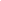 Lowest price guarantee with quality.Charges INR 199 only per assignment. For more information you can get via mail or Whats app also
Mail id is aapkieducation@gmail.comOur website www.aapkieducation.comAfter mail, we will reply you instant or maximum1 hour.Otherwise you can also contact on ourwhatsapp no 8791490301.Contact no is +91 87-55555-879Q2. You are a CONSULTANT to Zamorin Cooperative Bank. You are required to prepare the RFP to be issued by the Bank to System Integrators for implementing a core Banking Product – either FLEXCUBE or Temenos and integrating it to Zamorin Cooperative Bank’s existing Systems - D365 ERP & D365 CRM. Prepare the 3-Page Executive Summary of the RFP with all requisite sections.   For additional information re: the specific products, you may refer the company websites.        (10 Marks)Answer 2.IntroductionThe use of the core banking device like the oracle flexcube or the tremendous one of the essential matters needed to ensure that the banking strategies are operating fine. Within the case of the Zamorin Cooperative bank, there's using the MicrosoftD365-ERP and CRM. However, with using the oracle flexcube, there can be extra versatile capabilities to be had. It may help ensure a better and secure manner of banking within the coming instances. The flexcube is automatic established central banking software advanced by the oracle foundation, which enables Q3. Mr. Menon, CEO of Frontier Mutual Funds has convened a meeting for the CxOs to discuss the firm’s IT Strategy Roadmap. At this meeting Ms. Naidu, the newly appointed CIO has announced her intention to outsource the ongoing Maintenance & Support of Frontier Mutual Funds’ Brokerage Systems to an IT Firm. Dr. Manjappa, the COO of the company is skeptical and asks Ms. Naidu if she has considered all the issues involved.When Mr. Menon, asked him if he had specific concerns, Dr. Manjappa immediately said "I see two issues that need detailed discussion… (1) How will this affect the Systems’ Performance/Availability and (2) How will we maintain Confidentiality of Information?"How will Ms. Naidu respond to Dr. Manjappa’s queries on…a. Systems’ Performance/Availability?       (5 Marks)b. Confidentiality of Information?            (5 Marks)Answer 3(a).IntroductionOutsourcing the preservation and help sports to an outside IT company has massive advantages. This method no longer simplest enables to ensure that there may always be proper assistance present, but the tension of updates and patches is now not there. This allows in focusing on other Answer 3(b).IntroductionOther than availability and performance, security is one of the crucial factors for any software program or organization. Security info includes clients' information, private facts, company personal information, and different sensitive data. Consequently, before proving the software program to any IT organization, a list of factors must be ensured for protection functions.